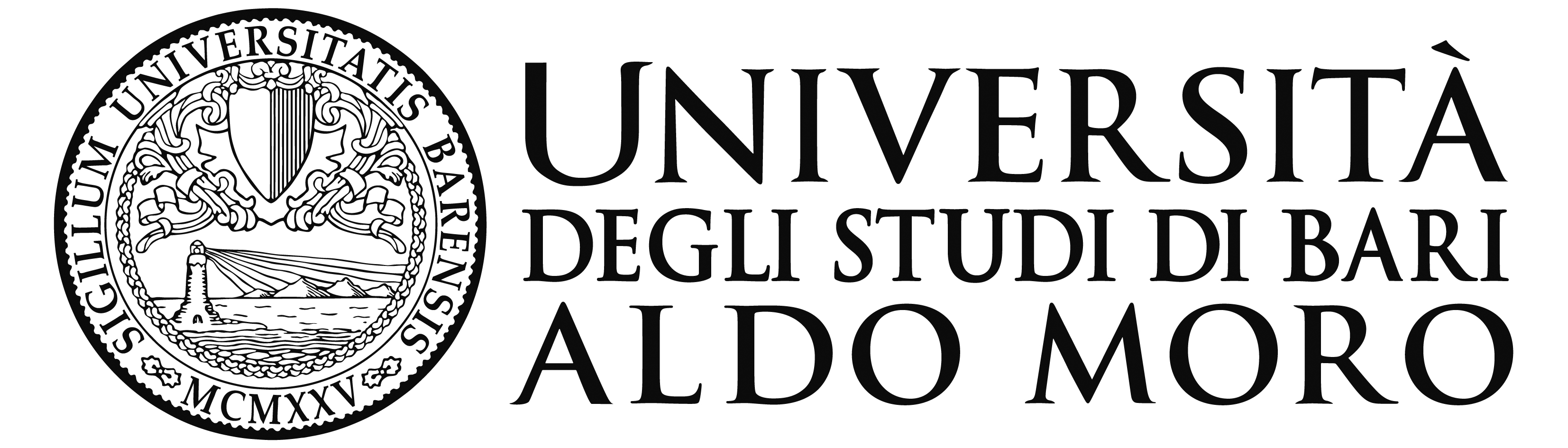 Dipartimento di …………………………………………. ………………………..Corso di Laurea Magistrale in …………………………….…………………………….Tesi di Laurea Magistrale in……………………………………………..(indicare la denominazione del settore scientifico disciplinare)TITOLO DELLA TESIRelatore:Chiar.mo/a Prof./Prof.ssa Nome COGNOMEControrelatore:Chiar.mo/a Prof./Prof.ssa Nome COGNOME	Laureanda/o:	Nome COGNOMEAnno Accademico 20xx-20xxIndicazioni per la redazione della Tesi di Laurea MagistraleIl testo deve essere formattato come segue: giustificato, interlinea 1,5 cm, carattere (Times new Roman 12pt /Arial 10pt /Garamond 12pt /Calibri 12pt), margini 3 cm su tutti i lati (nessun margine per la rilegatura). È lasciata la possibilità al laureando/a di stampare la tesi fronte-retro. Bibliografia (ordine alfabetico, quindi di anno)Bianchi X., Rossi Y., Verdi Z. (2015). Guida per la corretta scrittura della bibliografia. Agricoltura, 15, 87-94.Rossi Y., Bianchi X,. Verdi Z. (2015). Guida per la corretta scrittura della bibliografia. In: Come scrivo la tesi (Bianchi X., Rossi Y. coord.) Stampa Agraria, Bari, Italia, 87-94.Rossi Y., Bianchi X,. (2015). Come scrivo la tesi, Stampa Agraria, Bari, Italia, pp 207.Siti web consultatiwww.tesiagaria/bari/scienze (data ultima consultazione: 25 febbraio 2016)